Informatīvais ziņojums„Par Eiropas Stabilitātes mehānisma darbību 2017.gadā”Informatīvais ziņojums ir izstrādāts, lai informētu Ministru kabinetu un Saeimu par Eiropas Stabilitātes mehānisma (turpmāk – ESM) darbību saskaņā ar likuma „Par Latvijas pārstāvību Eiropas Stabilitātes mehānisma Valdē un Direktoru padomē” 7.pantu, kas nosaka, ka Ministru kabinets katru gadu ne vēlāk kā trīs mēnešus pēc tam, kad ESM publicējis gada pārskatu (tika publicēts 2018.gada 21.jūnijā) saskaņā ar Līguma par Eiropas Stabilitātes mehānisma dibināšanu 27.panta 2.punktu, iesniedz Saeimai ziņojumu par ESM darbību iepriekšējā gadā. Šajā nolūkā dotais informatīvais ziņojums turpmākajās sadaļās sniedz informāciju par ESM darbību 2017.gadā.2014.gada 21.februārī tika deponēts pievienošanās instruments ESM, kā rezultātā atbilstoši Līguma par Eiropas Stabilitātes mehānisma dibināšanu 48.panta trešajā daļā noteiktajam Latvija 2014.gada 13.martā kļuva par ESM dalībnieci ar pilnām tiesībām un pienākumiem. Latvijai pieder 0,2746% no ESM kapitāla un līdz šim Latvija ir ieguldījusi 221,2 milj. euro. Atlikušo summu Latvijai jāsamaksā pēc pārejas perioda 2026. gadā 103,2 milj. euro.ESM ir viens no euro zonas ieviestajiem ekonomikas pārvaldības un koordinācijas pastiprināšanas instrumentiem, kas izveidots, lai novērstu trūkumus Ekonomikas un monetārajā savienībā. ESM izveidošanas ieguvums citām valstīm saistāms ar to, ka tiek mazināta atsevišķu valstu radīto fiskālo un finanšu satricinājumu ietekme uz visas euro zonas stabilitāti. Eiropas finanšu krīžu noregulēšanas mehānisms ESM ir uzskatāms par pēdējās instances aizdevēju euro zonas valstīm situācijās, kad tās nevar piekļūt finanšu tirgiem par ilgtspējīgām procentu likmēm. Tādējādi ESM uzdevums ir stiprināt investoru uzticību un palīdzēt dalībvalstīm stabilizēt situāciju finanšu tirgos un fiskālajā stāvoklī. ESM akcionāri ir euro zonas valstis (skatīt 1.attēlu). ESM akcionāri kopā līdz 2017.gada 31.decembrim ir ieguldījuši 80,4 mljrd. euro.1.attēls. “ESM akcionāri” (atzīmēti ar zilu)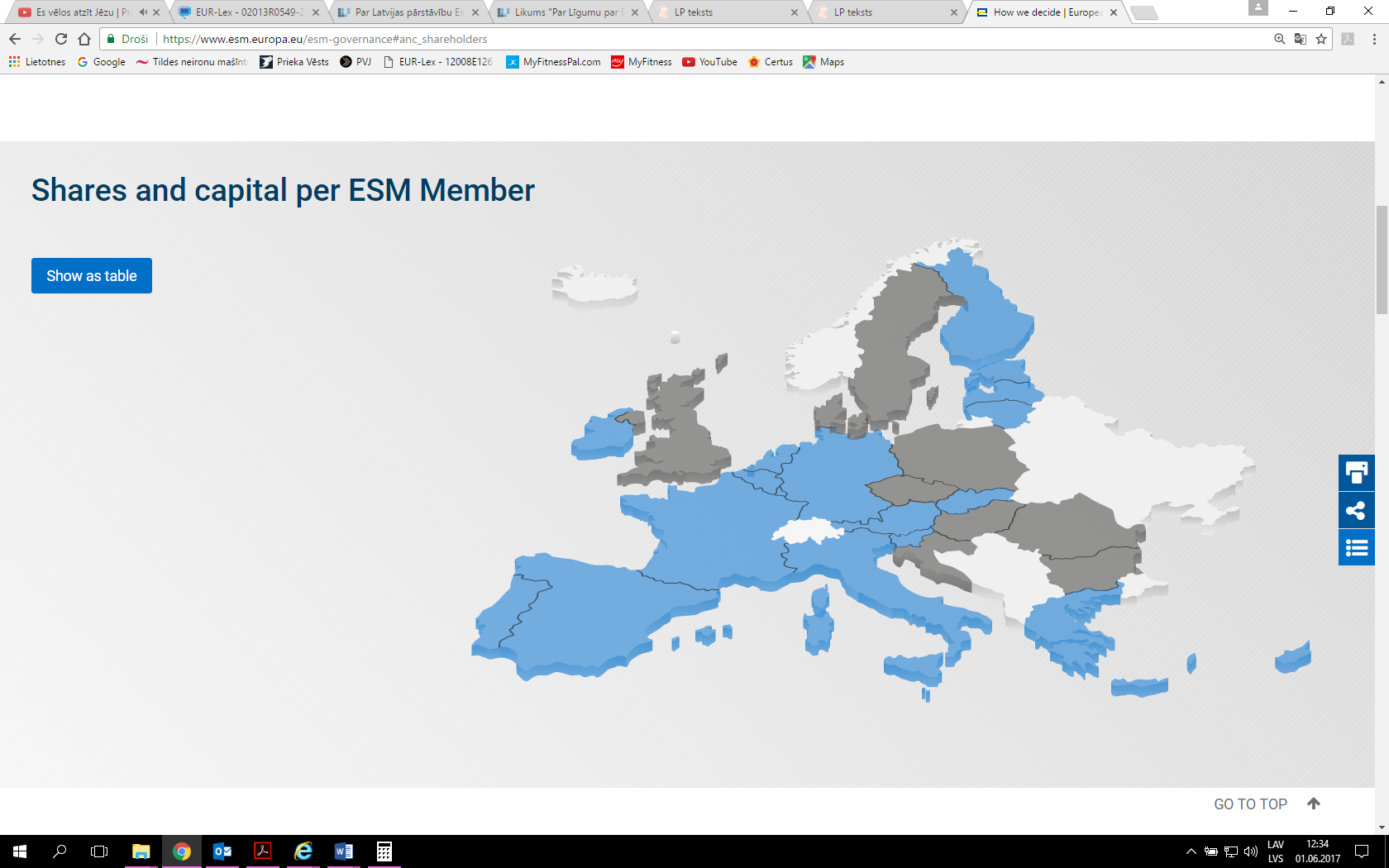 2.attēls. ESM aktivitāšu funkcijasESM aktivitātes iedalās trīs funkcijās (skatīt 2.attēlu) – aizdevumu sniegšana dalībvalstīm. ESM sniedz šādus palīdzības veidus dalībvalstīm: aizdevumu sniegšana, lai segtu finanšu vajadzības;aizdevumu sniegšana un tiešas kapitāla injekcijas, lai rekapitalizētu finanšu iestādes;kredītlīnijas sniegšana kā piesardzības instruments;dalībvalstu obligāciju iepirkšana primāro un sekundārajos parādu tirgos; finansēšana jeb finanšu līdzekļu piesaiste finanšu tirgos, lai finansētu aizdevumu veikšanu; investīcijas vada ESM akcionāru ieguldījumu 80,4 mljrd. euro apmērā, rezerves fondu un ESM likviditātes buferi. ESM ir novērtēts ar augstas kvalitātes reitingu, kas nav mainījies no iepriekšējiem gadiem, kas ir pateicoties ESM stiprajam akcionāru atbalstam, spēcīgai kapitāla struktūrai, konservatīvai finansēšanas un investīciju stratēģijai (skatīt 1.tabulu).1.tabula. Starptautisko kredītreitingu aģentūru novērtējums1. ESM īstenoto finansiālo palīdzību programmu pieredze (Kipra, Spānija un Grieķija)Kopš dibināšanas brīža ESM kopumā ir sniedzis palīdzību trīs valstīm – Spānijai, Kiprai un Grieķijai. Spānijai un Kiprai makroekonomikas korekcijas programmas (turpmāk - programma) ir veiksmīgi beigušās attiecīgi 2013.gadā un 2016.gadā. ESM 2017.gadā kopš 2015.gada 19.augusta ir turpinājis sniegt palīdzību Grieķijai.ESM 2017.gadā ir sniedzis palīdzību 8,5 mljrd. euro apmērā, kopumā kopš dibināšanas ESM ir sniedzis palīdzību 87 mljrd. euro apmērā.1.1. Finansiālās palīdzības programma Kiprai ESM un Kipra finansiālās palīdzības līgumu parakstīja 2013.gada 8.maijā. Kipras programmas mērķis bija atjaunot finanšu sektora stabilitāti, stiprināt publisko finanšu ilgtspēju un veicināt strukturālo reformu īstenošanu ilgtspējīgas ekonomiskās izaugsmes nodrošināšanai. Kopējā aizdevuma summa bija paredzēta līdz 9 mljrd. euro, ieskaitot Starptautiskā Valūtas fonda sniegto atbalstu.Kipras programma veiksmīgi beidzās 2016.gada 31.martā, izmantojot tikai 70% no kopējās piešķirtās summas (6,3 mljrd. euro). Piešķirtais finansējums tika izlietots finanšu sektora stabilitātes atjaunošanai, publisko finanšu ilgtspējas stiprināšanai, strukturālo reformu veicināšanai, kā arī banku rekapitalizācijai. Izaugsmes un fiskālās situācijas uzlabošanās palīdzēja Kiprai atgūt pieeju finanšu tirgiem un ļāva veiksmīgi noslēgt programmu bez turpmākiem piesardzības pasākumiem.Pēc programmas noslēgšanas Kipra ir pakļauta pēc-programmas uzraudzībai, kura ilgs līdz brīdim, kad tiks atmaksāti 75% no izsniegtā aizdevumu apjoma.Kipras ekonomika jau trešo gadu piedzīvo ekonomisko izaugsmi – 2017. gadā iekšzemes kopprodukts (turpmāk - IKP) pieauga par 3,9%, pārspējot lielāko daļu euro zonas. Kipras publiskās finanses ir uzlabojušās pateicoties tam, ka tiek ievērota fiskālā piesardzība, kā arī pateicoties labākai kā plānots ekonomiskai izaugsmei. Tomēr Kipras bankām vēl arvien ir problēmas ar pārāk augstu ieņēmumus nenesošu kredītu līmeni (43%), lai arī tas ir krities. Finanšu sektors vēl arvien ir nepietiekoši stiprs pret iespējamiem šokiem. Nepieciešamā likumdošana, lai samazinātu ieņēmumus nenesošu kredītu īpatsvaru banku bilancēs, ir stājusies spēkā un tiek ieviesta, tomēr vēl arvien ir neefektīva un maz tiek pielietota. Kipras parāds ir samazinājies par 7,4% punktiem no IKP, sasniedzot 100% no IKP.1.2. Finansiālās palīdzības programma SpānijaiSpānijas programma ilga no 2012.gada 23.jūlija līdz 2013.gada 31.decembrim. Spānijas programmas mērķis bija atjaunot banku kapitāla pietiekamību atbilstoši prasībām un izveidot ietvaru problemātisko aktīvu pārvaldībai, kā arī ievērojami uzlabot banku pārraudzību un regulējumu. Kopējais palīdzības apjoms bija paredzēts 100 mljrd. euro apmērā. Kopumā Spānijai izmaksāja 41,33 mljrd. euro. Spānijas programmas ietvaros ar ESM finanšu institūciju rekapitalizācijas instrumenta palīdzību tika rekapitalizētas un restrukturizētas Spānijas problemātiskās bankas. Palīdzība tika sniegta Spānijas rīcībā nododot ESM emitētus vērtspapīrus, kas tika tālāk nodoti Spānijas Nacionālās bankas rīcībā, kura tos pārskaitīja Banku restrukturizācijas fondam. Minētais fonds savukārt izmantoja dotos finanšu līdzekļus četru finanšu institūciju rekapitalizācijai, kā arī Spānijas aktīvu pārvaldības sabiedrības SAREB vajadzībām. Vēlāk nākamā maksājuma līdzekļi tika izlietoti, lai rekapitalizētu papildus četras Spānijas bankas.Ņemot vērā veiksmīgo Bankia akciju pārdošanu, Spānija 2014.gada jūnijā izteica piedāvājumu samazināt tās neizlietotos ESM aizdevuma finanšu līdzekļus 1,3 mljrd. euro apmērā. Šajā sakarā 2014.gada 7.jūnijā ESM Direktoru padome apstiprināja Spānijas priekšlikumu, kā rezultātā pirmo reizi ESM programmas valsts veica priekšlaicīgu aizdevuma daļas atmaksu, dodot finanšu tirgos pozitīvu signālu par Spānijas programmas veiksmīgo īstenošanu. Kopumā Spānija ir veikusi astoņas priekšlaicīgas un vienu kārtējo aizdevuma daļas atmaksas 14,612 mljrd. euro vērtībā (t.sk. 2018.gada jūnijā).Kopš Spānijas programma noslēgšanās ir uzsākts pēc-programmas uzraudzības posms. Kopumā 2017.gadā Spānijas izaugsme sasniedza 3,1%, tuvu kā iepriekšējos gados. Valsts budžeta deficīts 2017.gadā samazinājās līdz 3,1% no IKP, pateicoties pozitīvai ekonomiskai izaugsmei un izdevumu ierobežošanai. Savukārt valsts parāds nedaudz samazinājās līdz 98,3% no IKP. Ņemot vērā augsto valsts parādu, fiskālā stratēģija un stipra reformu ieviešana ir svarīgākie aspekti, lai stiprinātu valsts noturību pret nelabvēlīgiem šokiem.1.3. Finansiālās palīdzības programma Grieķijai2015.gada 19.augustā ESM Valde lēma par aizdevumu Grieķijai un piešķīra finansiālo palīdzību uz trīs gadiem 86 mljrd. euro apmērā, noslēdzot Saprašanās memorandu starp Eiropas Komisiju ESM vārdā, Grieķijas Republiku un Grieķijas Banku.Programmas mērķis ir ieviest reformas četros galvenos virzienus: (i) fiskālās ilgtspējas atjaunošana; (ii) finanšu stabilitātes nodrošināšana; (iii) izaugsmes un konkurētspējas nodrošināšana un investīciju piesaiste; (iv) valsts pārvaldes uzlabošana.Grieķija 2017.gadā atgriezās finanšu tirgos. Grieķijas ekonomiskā izaugsme bija 1,4% no IKP, ko veicināja pieaugošās investīcijas, lai arī samazinājās neto eksports un valsts patēriņš, vienlaicīgi privātais patēriņš palika stabils. Tiek prognozēts, ka ekonomiskā izaugsme 2018. un 2019.gadā attiecīgi būs 1,9% un 2,3%. 2017.gadā budžetā atbilstoši programmas metodoloģijai bija pārpalikums 4,2% no IKP apmērā, kas krietni pārsniedza programmas mērķi – 1,75% no IKP, kas savukārt liecina, ka ieviestās fiskālās reformas, īpaši nodokļu jomā, sniedz rezultātus. Grieķijas parāds saskaņā ar Eurostat datiem 2017.gadā sasniedza 178,6% no IKP, kas būtiski pārsniedz Māstrihtas kritēriju – 60% no IKP. Tomēr tiek prognozēts, ka parāda līmenis samazināsies, ņemot vērā īstermiņa parāda samazināšanas pasākumu ieviešanu. ESM novēro, ka īstermiņa parāda samazināšanas pasākumi kopumā parādu samazinās par 10% no IKP.Euro grupa 2016.gada 25.maijā vienojās par: 1) parāda ilgtspējas vērtēšanas/atskaites kritēriju, kas tiek sasaistīts ar bruto finansējuma vajadzību līmeni un 2) parāda ilgtspējas risinājumiem, kas tiks iedarbināti pakāpeniski pa posmiem.Īstermiņa parāda pasākumu kopums, ko ESM sāka ieviest no 2017.gada sākuma, iekļauj tādus risinājumus kā izlīdzināt Eiropas Finansiālās stabilitātes fonds (turpmāk - EFSF) aizdevumu atmaksas profilu, ievērojot pašreizējo vidējo svērto parāda atmaksāšanas termiņus; izmantot EFSF un ESM dažādās finansēšanas stratēģijas, lai mazinātu procentu likmju risku, neradot papildus izmaksas bijušām programmas valstīm; atteikties no pieaugošo procentu likmju robežvērtības, kas saistīta ar Grieķijas otrās palīdzības programmas (EFSF finansēts) parāda atpirkšanas laidienu 2017.gadam. ESM prognozē, ka minēto īstermiņa parāda atvieglošanas pasākumu īstenošana dos pozitīvu ietekmi uz parāda ilgtspēju, samazinot parādu par 20 procenta punktiem 2060.gadā un bruto finansējuma vajadzības līmeni par 5 procenta punktiem. ESM veiktie maksājumi Grieķijai2015.gada 20.augustā ESM atbalstīja pirmo maksājumu 26 mljrd. euro apmērā, no kuriem 13 mljrd. euro tika izmaksāti uzreiz. Pirmais maksājums ietvēra arī drošības buferi 10 mljrd. euro apmērā banku rekapitalizācijai. Kopumā līdz 2017.gada 31.decembrim Grieķijai ir izmaksāts 40,2 mljrd. euro parāda apkalpošanai, budžeta finansēšanai un banku rekapitalizācijai (skatīt 2.tabulu). Grieķijai izmaksāto aizdevumu ir jāatmaksā no 2034. līdz 2059.gadam.2.tabula. Grieķijas trešās programmas ietvaros veiktie ESM maksājumi2. ESM finanšu līdzekļu piesaiste finanšu tirgosESM piemēro dažādotu finansēšanas stratēģiju, kas ietver virkni instrumentu un termiņu izmantošanu, lai nodrošinātu finansējuma efektivitāti un nepārtrauktu piekļuvi tirgum. Viena no šīs stratēģijas iezīmēm ir tāda, ka līdzekļi, kas iegūti, izmantojot dažādus instrumentus, netiek attiecināti uz konkrēto saņēmējvalsti. Līdzekļus apvieno un pēc tam izmaksā programmas valstīm (skatīt 3.attēlu). 3.attēls. ESM finanšu līdzekļu piesaiste finanšu tirgos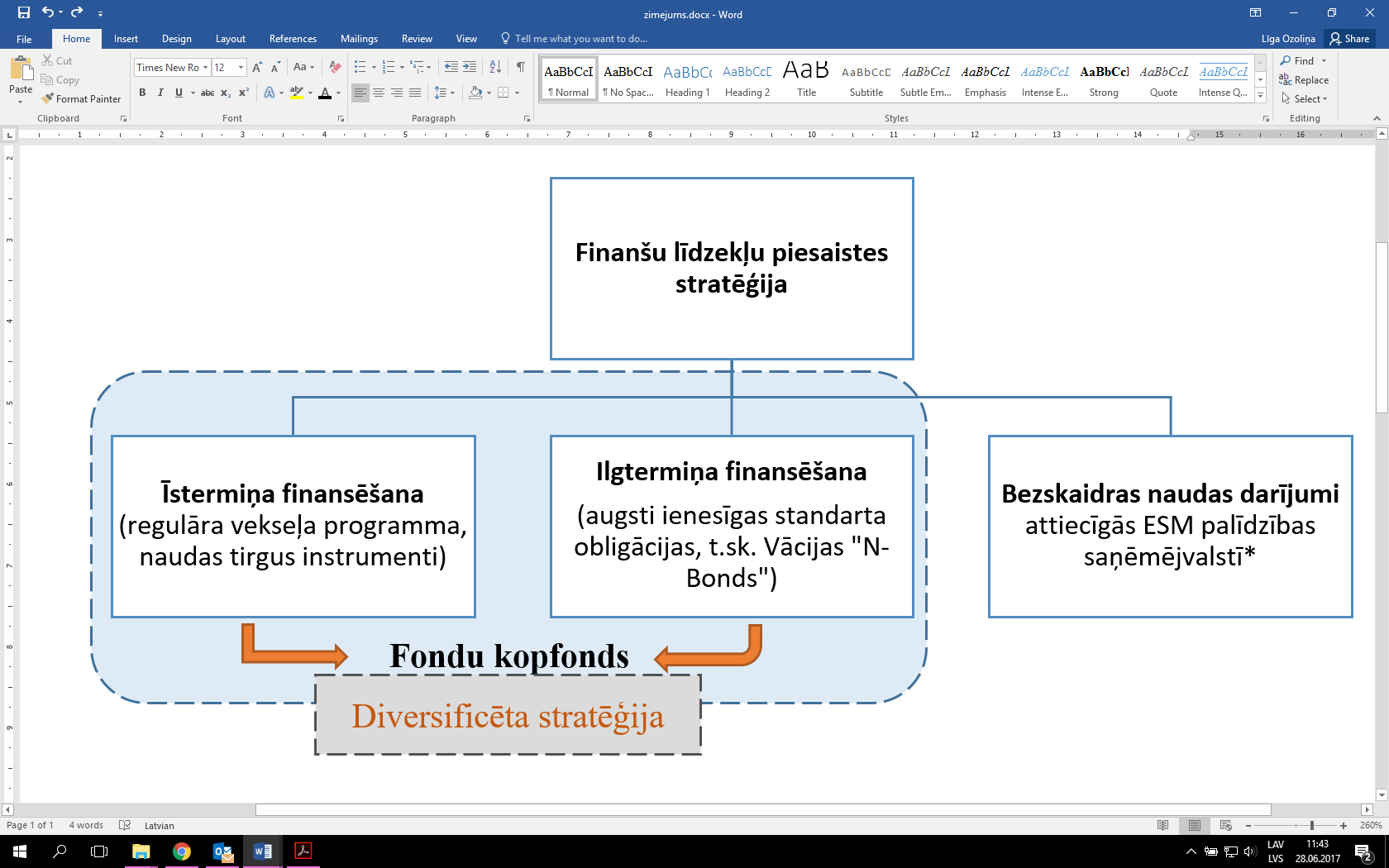 ESM uzsāka finanšu resursu piesaisti ilgtermiņa tirgos 2013.gada oktobrī līdz ar 5 gadu obligācijas emisiju. 2015.gadam ilgtermiņa resursu piesaistes mērķis sākotnēji tika noteikts 14 mljrd. euro apmērā, tomēr ņemot vērā nepieciešamību aizdot Grieķijai, mērķis tika palielināts līdz 28,5 mljrd. euro. Tomēr 2016.gadā ņemot vērā, ka Kipras programma beidzās un Spānija ātrāk apmaksāja aizdevumu, ilgtermiņa resursu piesaiste apjoms 2016.gada beigās bija 24,5 mljrd. euro. 2017.gada beigās ilgtermiņa resursu piesaiste apjoms bija 11,5 mljrd. euro, kas samazinājās par 5,1 mljrd. euro, salīdzinot ar sākotnēji noteikto, ņemot vērā, ka Spānija ātrāk apmaksāja aizdevumu 1 mljrd. euro apmērā, Vācijas N-obligācijas (Namensschulderschreibungen) ieņēmumi, kā arī izdevīga likviditātes vadības situācija un izmaiņas Grieķijas programmas maksājumos.Kopumā ESM emitēja dažādu termiņu (no 5 gadiem līdz 40 gadiem) obligācijas. Garāks ESM emitēto obligāciju termiņš piesaistīja jaunas investoru grupas, piemēram, pensiju fondus, kuriem termiņš sakrīt ar to ienākumu termiņiem. Ņemot vērā negatīvas procentu likmes īstermiņa obligācijām, investoriem ir arvien lielāka vēlme ieguldīt ilgtermiņa un ultra-ilgtermiņa obligācijās.   ESM 2016.gadā sāka emitēt obligācijas saskaņā ar Vācijas tiesību aktiem – N-obligācijas (Namensschulderschreibungen), kas ļauj paplašināt ESM parāda portfeļa struktūru, tāpat arī ļauj paplašināt investoru bāzi, piedāvājot jaunas investīciju iespējas, galvenokārt, ilgtermiņa finansējuma piesaistei. 2016.gadā ESM aktīvi turpināja īstermiņa finansējuma piesaisti, regulāri īstenojot 3 mēnešu un 6 mēnešu parādzīmju izsoles. Kopumā ESM piesaistīja parādzīmes 35 mljrd. euro apmērā, kas ir īpašs sasniegums ņemot vērā, ka parādzīmes tika izlaistas ar negatīvām likmēm.Savukārt 2017.gadā ESM uzsāka dolāra emitēšanas programmu, lai paplašinātu investoru bāzi.  2017.gada 24.oktobrī emitēja dolāru obligācijas finanšu tirgos 5 gadu obligācijas.Ilgtermiņa piesaistīto resursu apjoma mērķis 2018.gadam bija noteikts 23 mljrd. euro, tomēr, ņemot vērā Spānijas ātrāku atmaksu, mērķis tika samazināts līdz 18 mljrd. euro.3. ESM 2017.gada galvenie finanšu darbības rezultātiSaskaņā ar ESM 2017.gada finanšu pārskatu, ESM kopējā bilance bija 797,0 mljrd. euro, kas ir palielinājums par 3,9 mljrd. euro, salīdzinot ar iepriekšējo pārskata gadu. Galvenais palielinājuma iemesls saistāms ar aizdevuma piešķiršanu Grieķijai. Uz 2017.gada 31.decembri 80,4 mljrd. euro apmaksātā kapitāla, ko iemaksājušas visas dalībnieces, tika investēti parāda vērstpapīros un naudas tirgus instrumentos vai turēti kā skaidra nauda.2017.gadā ESM peļņa sastādīja 68,6 milj. euro, kas salīdzinot ar 2016. gadu ir par 500,2 milj. euro mazāk (skatīt 3.tabulu). Minētais kritums peļņā galvenokārt saistīts ar negatīvu procentu maksājumiem. ESM Valde 2018.gada 21.jūnijā lēma rezerves fondā novirzīt visus 68,6 milj. euro, ko veido 2017.gada peļņa, nevis izmaksāt dividendēs. Šāda lēmuma mērķis ir uzkrāt līdzekļus rezerves fondā, lai nodrošinātu drošības spilvenu iespējamiem zaudējumiem nākotnē un mazinātu risku, ka būtu jāizmanto kapitāla iesaukšana uz pieprasījuma, kam būtu negatīva ietekme uz akcionāru vispārējās valdības budžeta bilanci. Jāatzīmē, ka arī iepriekšējos gados ESM peļņa tika pilnā apjomā ieskaitīta rezerves fondā. Uz 2017.gada 31.decembri rezerves fonda atlikums ir 2,0 mljrd. euro. 3.tabula. ESM peļņa vai zaudējums attiecīgajā gadā kopš ESM dibināšanas (milj. euro)Rezerves fondā izvietotie finanšu līdzekļi tiek investēti saskaņā ar ESM ieguldīšanas vadlīnijām. Finanšu ministre	 D.Reizniece-OzolaOzoliņa, 67083823Liga.Ozolina@fm.gov.lv IlgtermiņaĪstermiņaReitinga perspektīvaMoody'sAa1P-1StabilaFitch RatingsAAAF1+StabilaDBRSAAAR-1 (augsts)StabilaIzmaksas datumsApmērs (mljrd. euro)20.08.2015.1324.11.2015.201.12.2015.2,7208.12.2015.2,7123.12.2015.121.06.2016.7,526.10.2016.2,810.07.2017.7,730.07.2017.0,8KOPĀ līdz 2017.gada 31.decembrim40,2201220132014201520162017ESM peļņa vai zaudējums-0,5253,9443,9729,4568,868,6